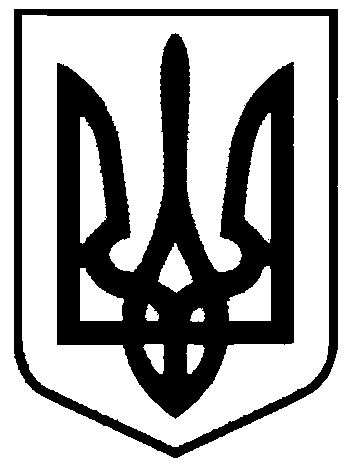 СВАТІВСЬКА МІСЬКА РАДАВИКОНАВЧИЙ КОМІТЕТРІШЕННЯвід «30» березня  2018 р.                         м. Сватове                                              № 30«Про  вжиття заходів по збереженнюжитла малолітнього Болдирєва Станіслава Максимовича, 27.11.2011 р.н.»            З метою збереження прав неповнолітніх на житло, враховуючи висновки ради опіки та піклування виконавчого комітету Сватівської міської ради, керуючись правилами опіки та піклування, Закону України «Про забезпечення організаційно-правових умов соціального захисту дітей-сиріт та дітей, позбавлених батьківського піклування», ст. 158 СК України ,ст. 34 ЗУ « Про місцеве самоврядування в Україні»Виконавчий комітет Сватівської міської радиВИРІШИВ:Покласти на опікуна Болдирєву Ірину Григорівну, обов’язок зберігати житлове приміщення за адресою: м. Сватове,  вул. ім. Г. Смерчинської, буд. 50, в якому має право проживати її малолітній онук Болдирєв Станіслав Максимович, 27.11.2011 року народження.Голові ради опіки та піклування Сватівської міської  ради Фоменко А.Л періодично (один раз на рік) забезпечити контроль стану зберігання житла за адресою: м. Сватове, вул. Ім. Г. Смерчинської, 50, в якому має право проживати  малолітній Болдирєв Снатіслав Максимович, 27.11.2011 року народження.Контроль за виконанням даного рішення покласти на першого заступника      міського голови Жаданову Л.В.Сватівський міський голова 			                              Є.В. Рибалко  